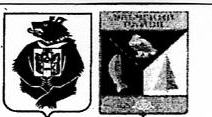 АДМИНИСТРАЦИЯ СЕЛЬСКОГО ПОСЕЛЕНИЯ «СЕЛО БУЛАВА»Ульчского муниципального района Хабаровского краяПОСТАНОВЛЕНИЕ26.12.2016      № 173 -пас.БулаваО введении режима повышенной готовности на территории сельского поселения «Село Булава» Ульчского муниципального районаНа основании Федерального закона от 21.12.1994 № 68-ФЗ «О защите населения и территорий от чрезвычайных ситуаций природного и техногенного характера», постановления Правительства Российской Федерации от 30.12.2003 № 794 «О единой государственной системе предупреждения и ликвидации чрезвычайных ситуаций», постановления главы  района от 27.09.2010 № 165 «Об утверждении положения об Ульчском муниципальном звене Хабаровской территориальной подсистемы предупреждения и ликвидации чрезвычайных ситуаций» и в соответствии с решением комиссии по чрезвычайным ситуациям и обеспечению пожарной безопасности сельского поселения «Село Булава» , в целях подсистемы единой государственной системы предупреждения и ликвидации чрезвычайных ситуаций к регулированию на возможные чрезвычайные ситуации в период празднования Нового 2017 Года и Рождества Христова, администрация сельского поселенияПОСТАНОВЛЯЕТ:	1.Ввести 09.00 часов  26.12.2016г. до 9.00 часов 16.01.2017г.  на территории сельского поселения «Село Булава» Ульчского муниципального района режим «Повышенная готовность».	2.Специалисту 1 категории администрации сельского поселения Кучекта А.А.:	2.1.Проверить готовность и функционирование имеющегося средства оповещения населения.	2.2. Уточнить план действий по предупреждению и ликвидации чрезвычайных ситуаций. В целях организации возможных эвакуационных мероприятий, жизнеобеспечения пострадавшего населения, уточнить планы эвакуации населения в безопасные районы, привлекаемые для этого силы и средства; планы организации временного размещения пострадавшего населения, продовольственного, материально-технического, медицинского обеспечения пострадавшего населения..	2.4.Организовать круглосуточный мониторинг и обмен информацией по складывающейся оперативной обстановке на территории сельского поселения. В случае ухудшения и (или) изменения ситуации  немедленно сообщать в ЕДДС района и информировать руководство района.	3.Контроль за исполнением настоящего постановления оставляю за собой.	4.Настоящее постановление вступает в силу после его официального опубликования (обнародования).Глава сельского поселения                                                   Н.П.Росугбу